新 书 推 荐中文书名：《生活中的奇思妙想：如何更有创意地思考、娱乐和工作》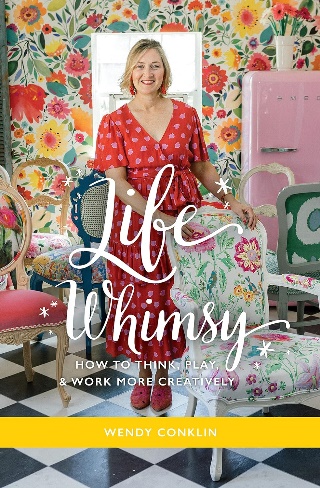 英文书名：LIFE WHIMSY: How to Think, Play, and Work More Creatively作    者：Wendy Conklin出 版 社：Morgan James Publishing代理公司：Waterside/ANA/Jessica页    数：225页出版时间：2023年9月代理地区：中国大陆、台湾审读资料：电子稿类    型：心灵励志内容简介：生命是短暂的，所以让它异想天开！温迪·康克林（Wendy Conklin）打破了传统规则，挖掘了自己的创造潜力，将她的椅子内饰爱好打造成一个六位数的品牌。现在，她在《生活中的奇思妙想》中分享了她的策略，帮助人们在思考、玩耍和工作中发挥更多的创造力。 康克林的剧本充满了鼓舞人心的照片和有见地的建议，从实用的生产力技巧到对创业生活的个人反思，提供了释放一个人的创意天赋的钥匙，即使有人觉得自己没有艺术能力。它展示了如何通过游戏使一个人的思想、身体和灵魂恢复活力，这对严肃的成年人来说是一个特别重要的概念。它概述了将创造力注入个人职业或业务的简单方法，即使对于那些看似“没有创造力”的领域的人来说也是如此。那些拥有《生活中的奇思妙想》的人有能力点燃他们的创造力，让他们的工作充满乐趣，让他们的生活充满快乐。在《生活中的奇思妙想》的华丽页面中，你将学习如何：·发展你的创造性思维，把你的思维方式扭曲到选择和解决方案上，而不是失败和面对。·通过游戏的魔力让你的思想、身体和灵魂恢复活力。（是的，成年人可以玩！我保证！)·将创造力注入你的职业或业务中，即使你在一个非常“缺乏创造力”的领域工作。这本《生活中的奇思妙想》一书将向你展示了如何重拾快乐并振奋精神，就像舔舐清爽的柠檬玛格丽塔的含糖边缘一样。即使你很忙，很疲惫，觉得“玩”是童年的遥远记忆，这本书也适合你。作者简介：温迪·康克林（Wendy Conklin）是德克萨斯州奥斯汀市的精品椅子装饰师，其使命是帮助全球各地的人们将个性、色彩和奇思妙想融入他们的生活和周围环境。她是Chair Whimsy的创始人，该公司提供一系列服务，将任何环境从沉闷转变为令人愉悦，包括一系列现成的设计师椅子、定制椅子设计和一系列在线课程，以释放DIY爱好者的创造潜力。温迪 的作品曾在多家媒体上发表，包括《福布斯》（Forbes）、《HGTV 杂志》（HGTV Magazine）和《公寓疗法》（Apartment Therapy），并在与美国生活方式品牌 Frances Valentine 的丰富多彩的合作中展示。 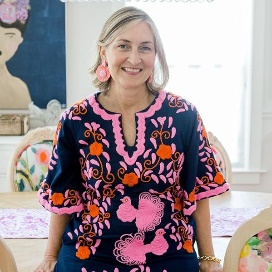 媒体评价：“人生苦短，不能是平淡乏味的，无聊的！让温迪点燃你的创意火花，然后用一丝奇思妙想和乐趣熠熠生辉地燃烧起来吧。”——杰森·奥利弗·尼克松（Jason Oliver Nixon），《疯狂小屋》（Madcap Cottage）感谢您的阅读！请将反馈信息发至：版权负责人Email：Rights@nurnberg.com.cn安德鲁·纳伯格联合国际有限公司北京代表处北京市海淀区中关村大街甲59号中国人民大学文化大厦1705室, 邮编：100872电话：010-82504106, 传真：010-82504200公司网址：http://www.nurnberg.com.cn书目下载：http://www.nurnberg.com.cn/booklist_zh/list.aspx书讯浏览：http://www.nurnberg.com.cn/book/book.aspx视频推荐：http://www.nurnberg.com.cn/video/video.aspx豆瓣小站：http://site.douban.com/110577/新浪微博：安德鲁纳伯格公司的微博_微博 (weibo.com)微信订阅号：ANABJ2002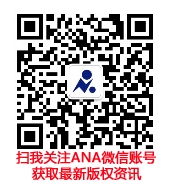 